Как просматривать видеокамеры на смартфонах с WindowsPhoneДля того, чтобы получить доступ к камерам, установленным на вашем доме, вам необходимо установить и настроить программу “Dmss”. Ниже приведена пошаговая инструкция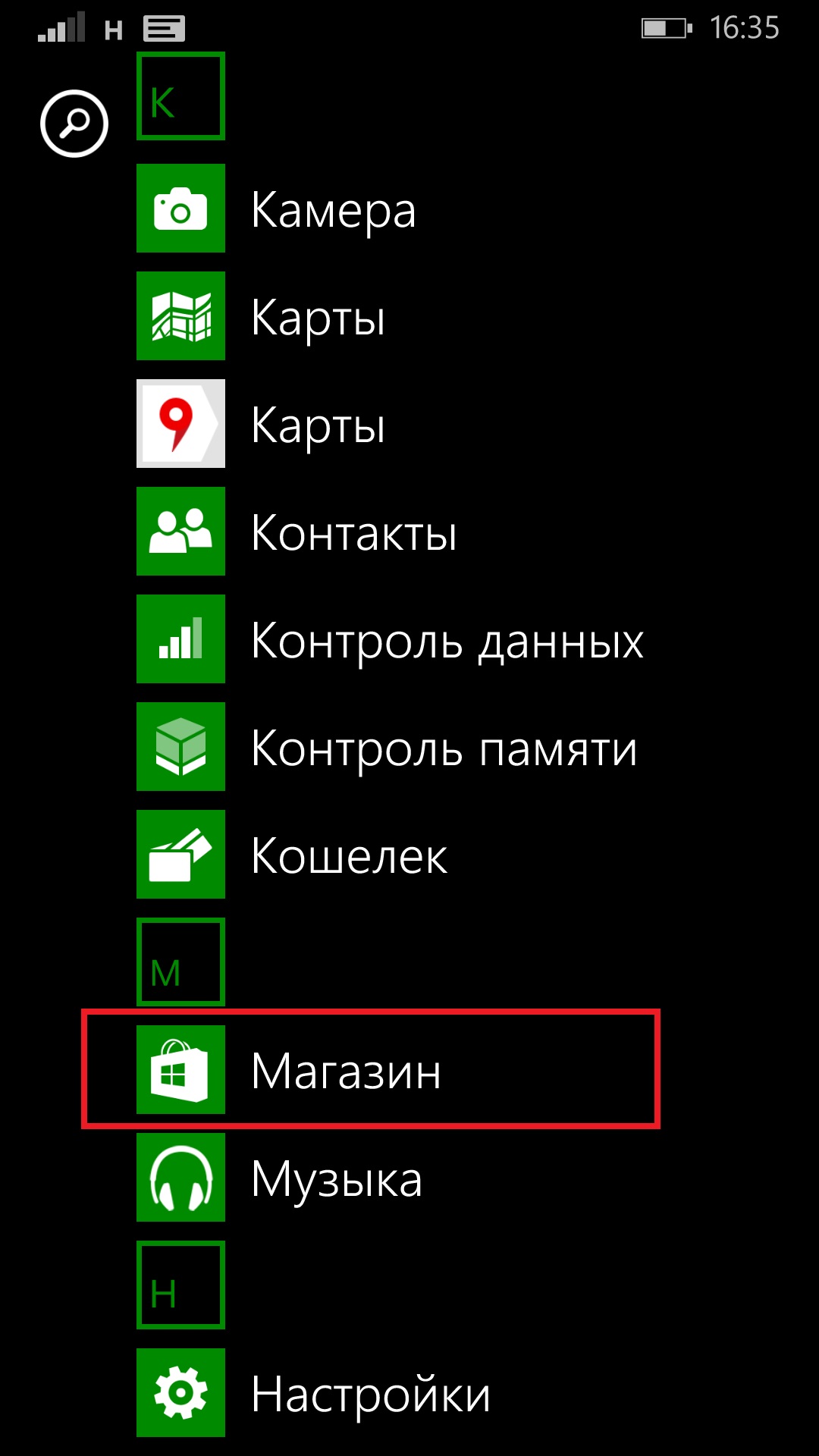 Шаг 1. Зайдите в Магазин черезосновное меню Вашего смартфона 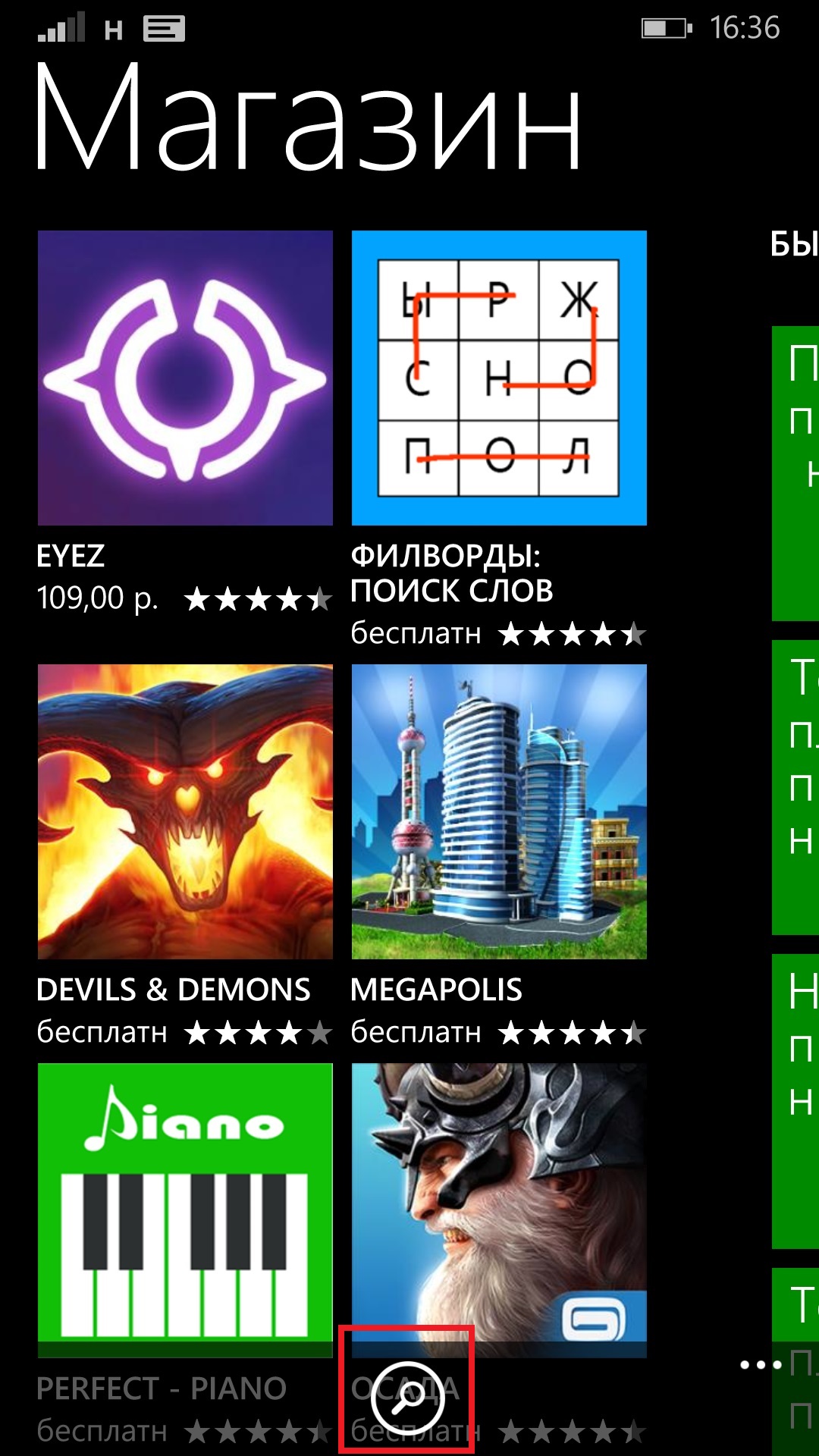 Шаг 2. В Магазине нажмите на значок поиска (лупа)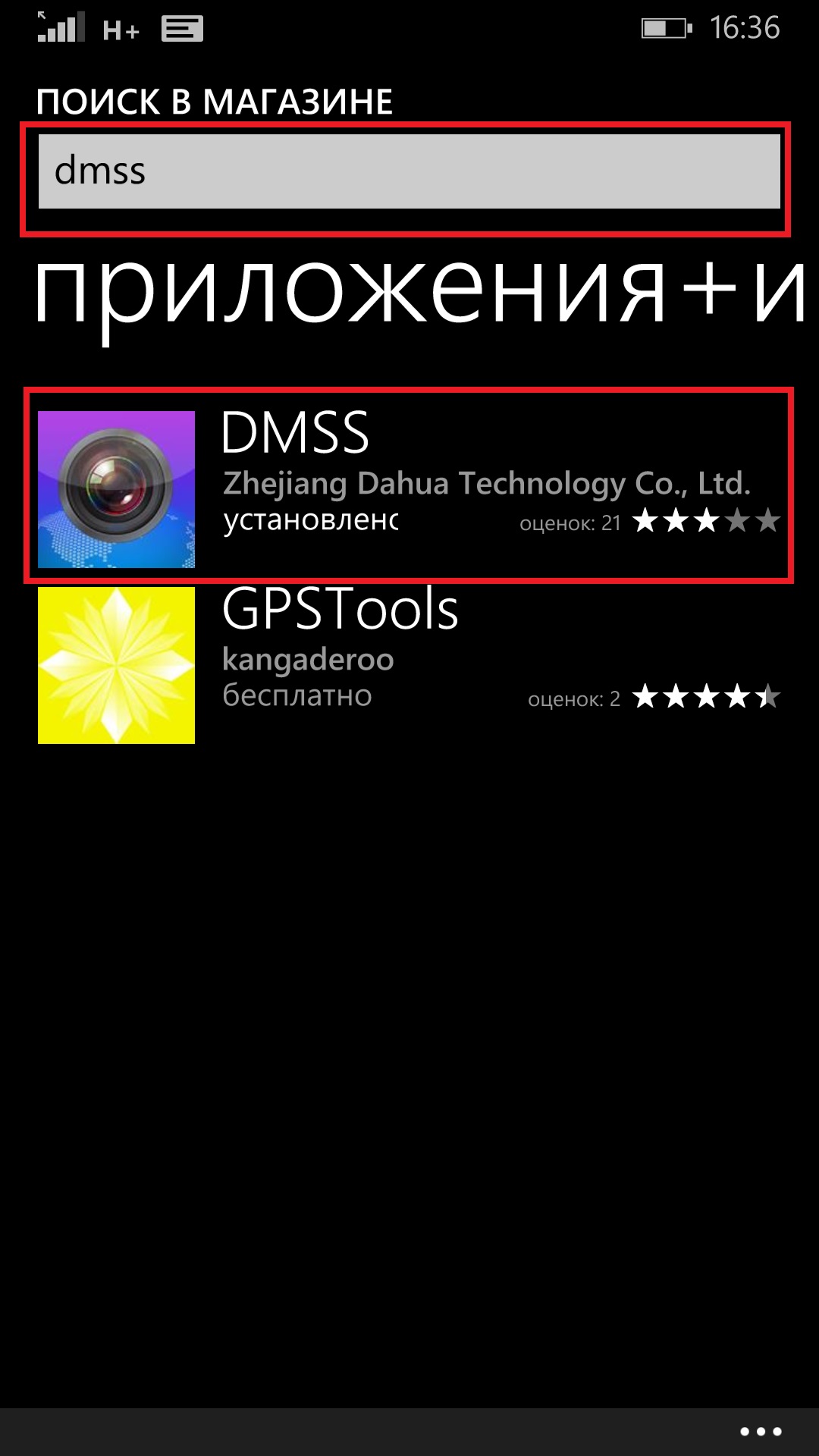 Шаг 3. В открывшемся окне наберите «Dmss». Нажмите на найденное приложение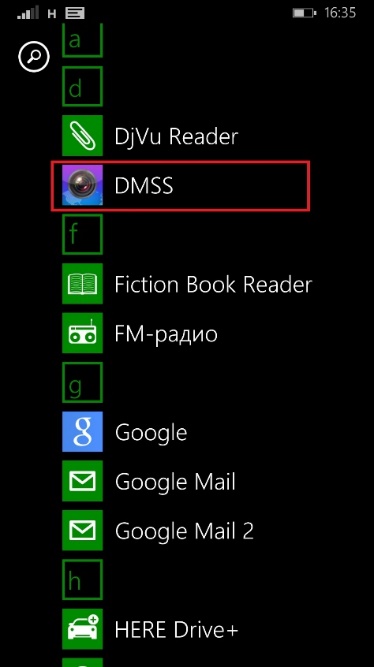 Шаг 4. Найдите установленное приложение в списке программ и запустите его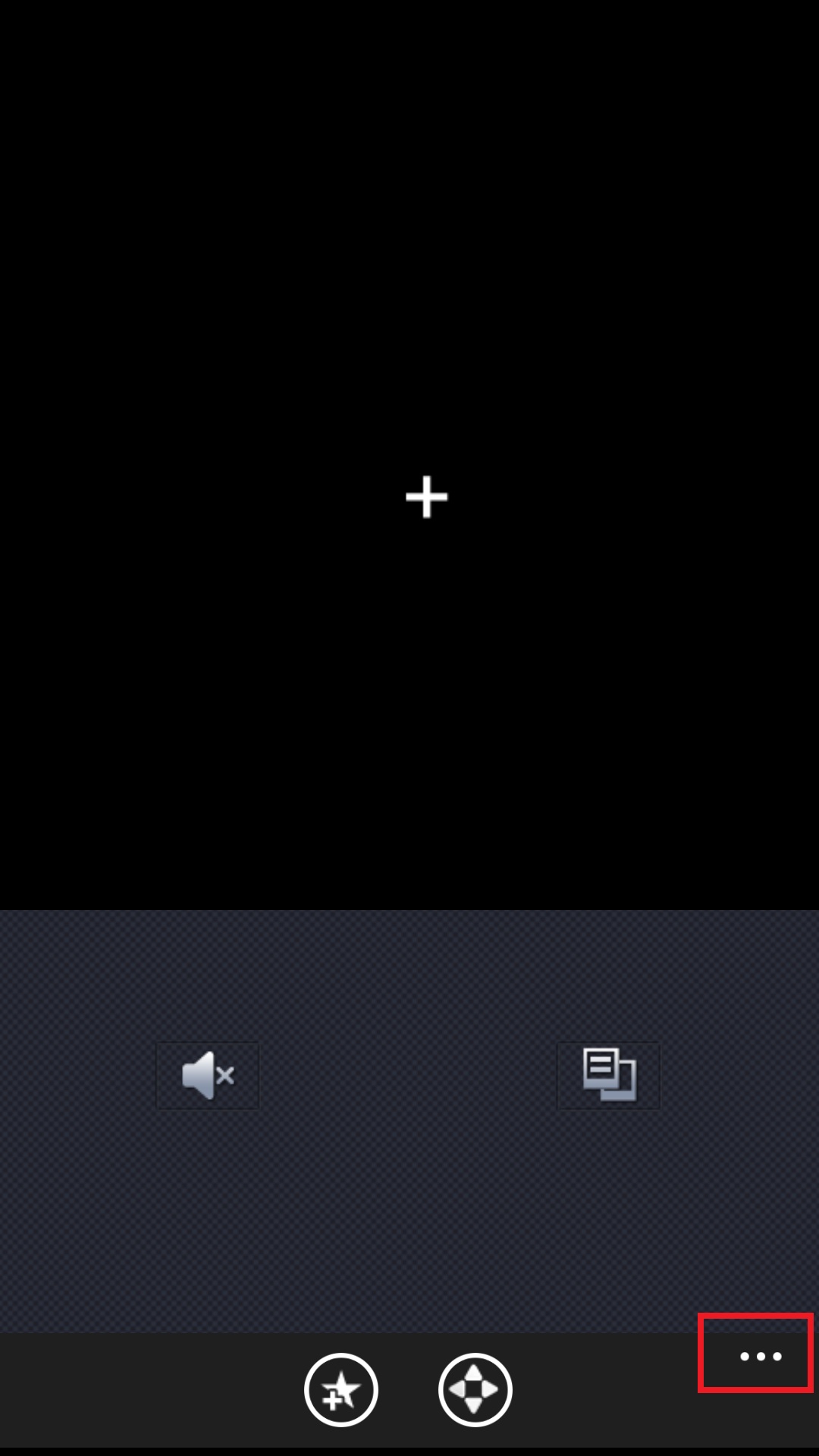 Шаг 5. В открывшемся окне вам нужно настроить свой дом. Для этого нажмите на значок многоточия:Шаг 6. Затем в пункте «Advanced», нажмите кнопку со знаком плюс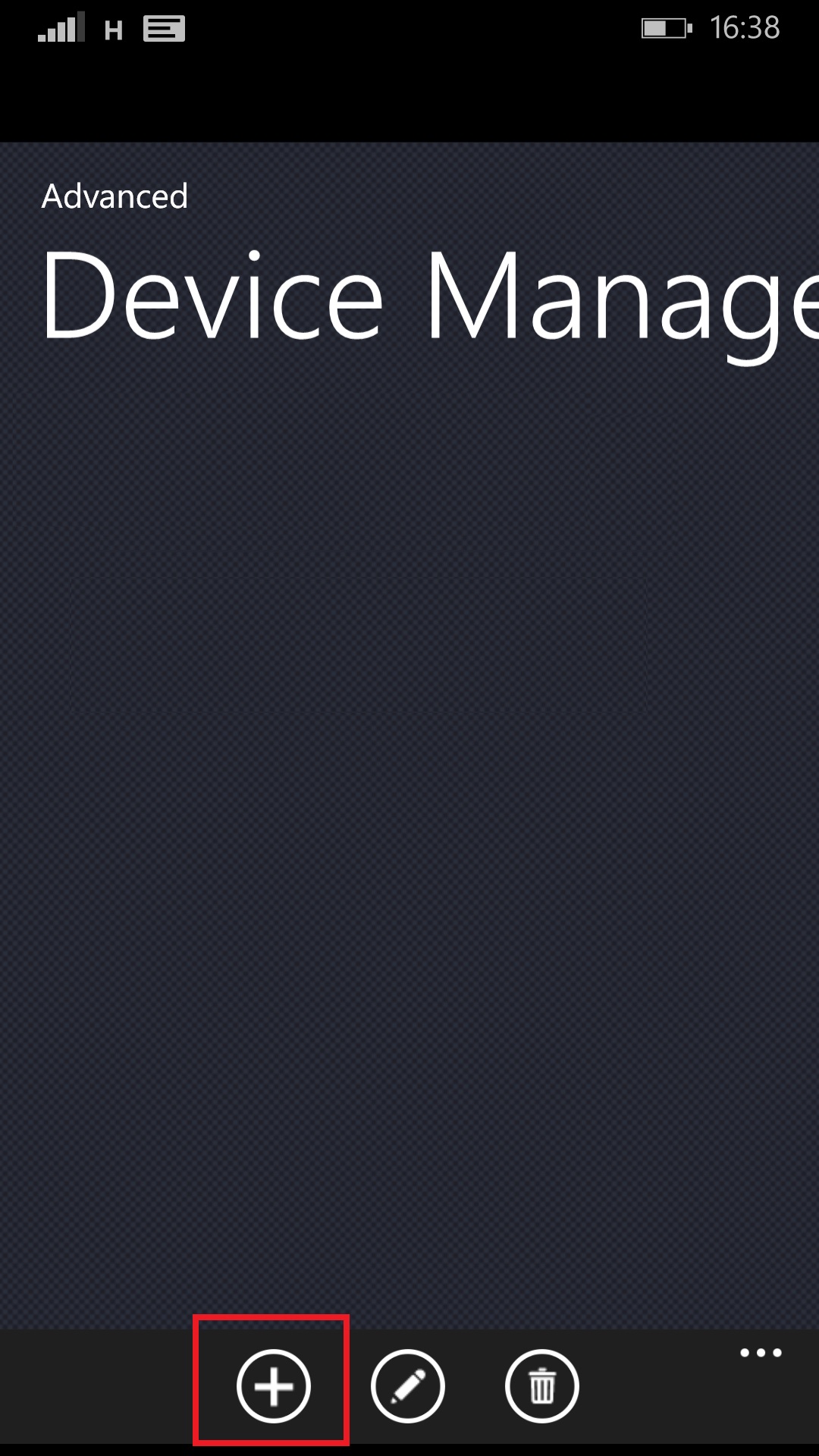 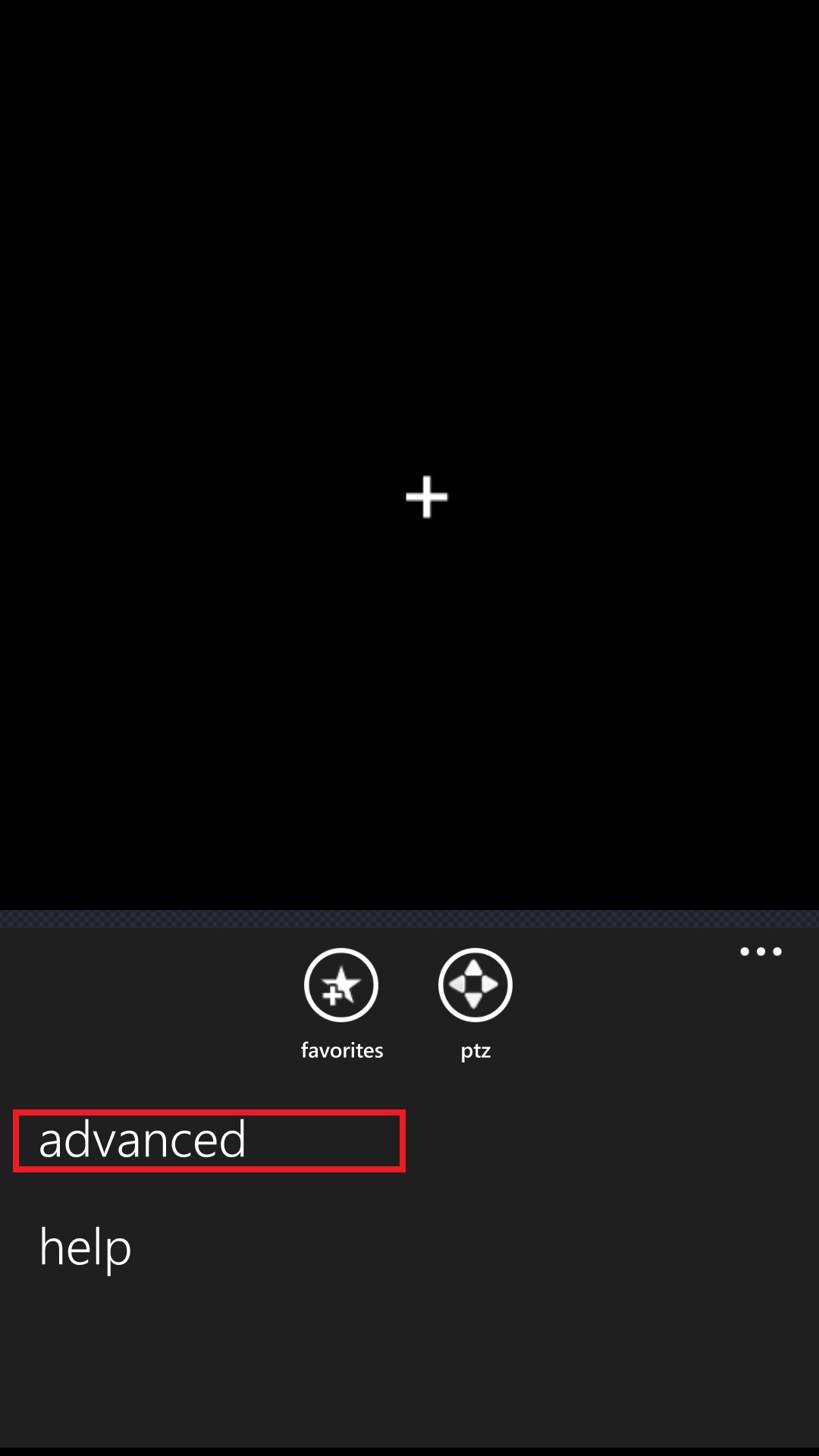 Шаг 7. В открывшемся окне вам необходимо заполнить следующие поля: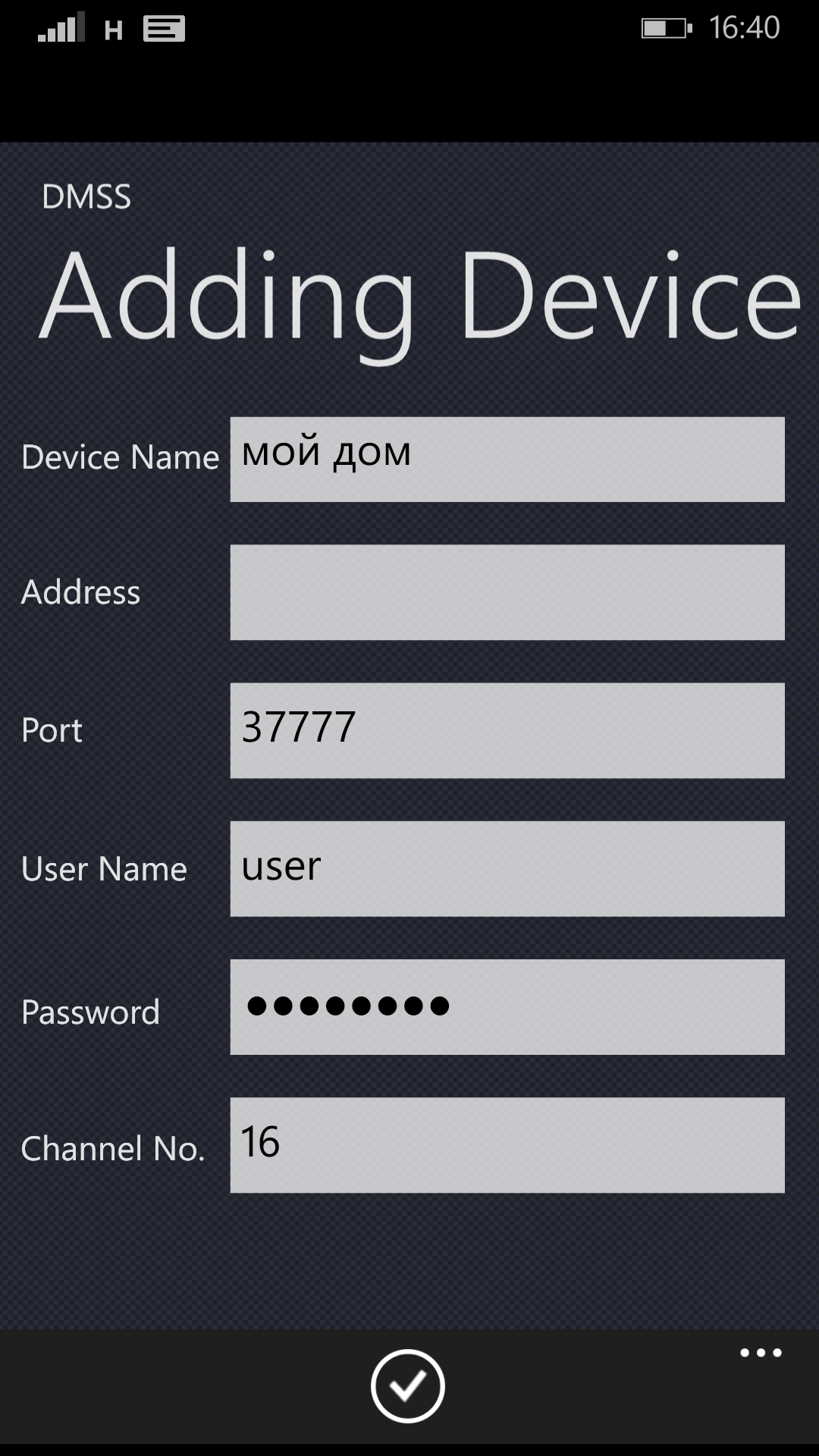 «Device name» - Имя устройства. Можете написать все что вам нравится.«Address» - ip-адрес (не путать с адресом вашего дома!). Данные для заполнения этого поля будут выданы вам отдельно.«Port» - нужно написать 37777«User Name» - нужно написать User«Password» - пароль для доступа. Данные для заполнения этого поля будут выданы вам отдельно.«Channel No» - оставить значение 16.После того, как вы заполнили все поля, не забудьте нажать на кнопку Сохранить(в виде галочки), которая находится внизу.Шаг 9. После сохранения настроек вас вернет на предыдущий экран и там должно отображаться ваше устройство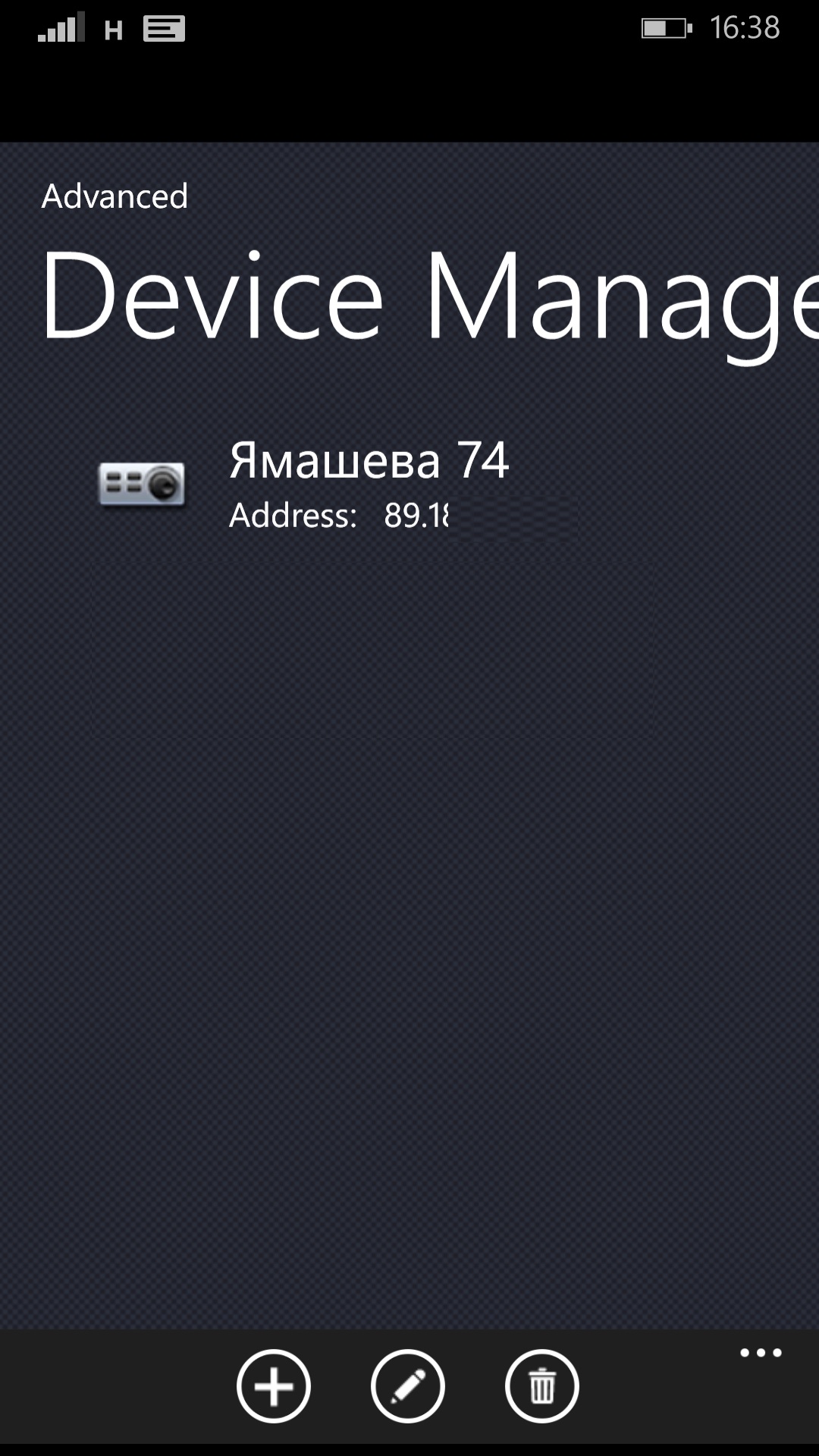 Если вы видите такую картину, то сейчас вам необходимо вернуться назад (нажать сенсорную кнопку в виде стрелочки)Шаг 10. На начальном экране вам нужно нажать на иконку выбора камер (выделена красным на картинке ниже). Затем, в открывшемся окне вы можете выбрать любую камеру из установленных в вашем доме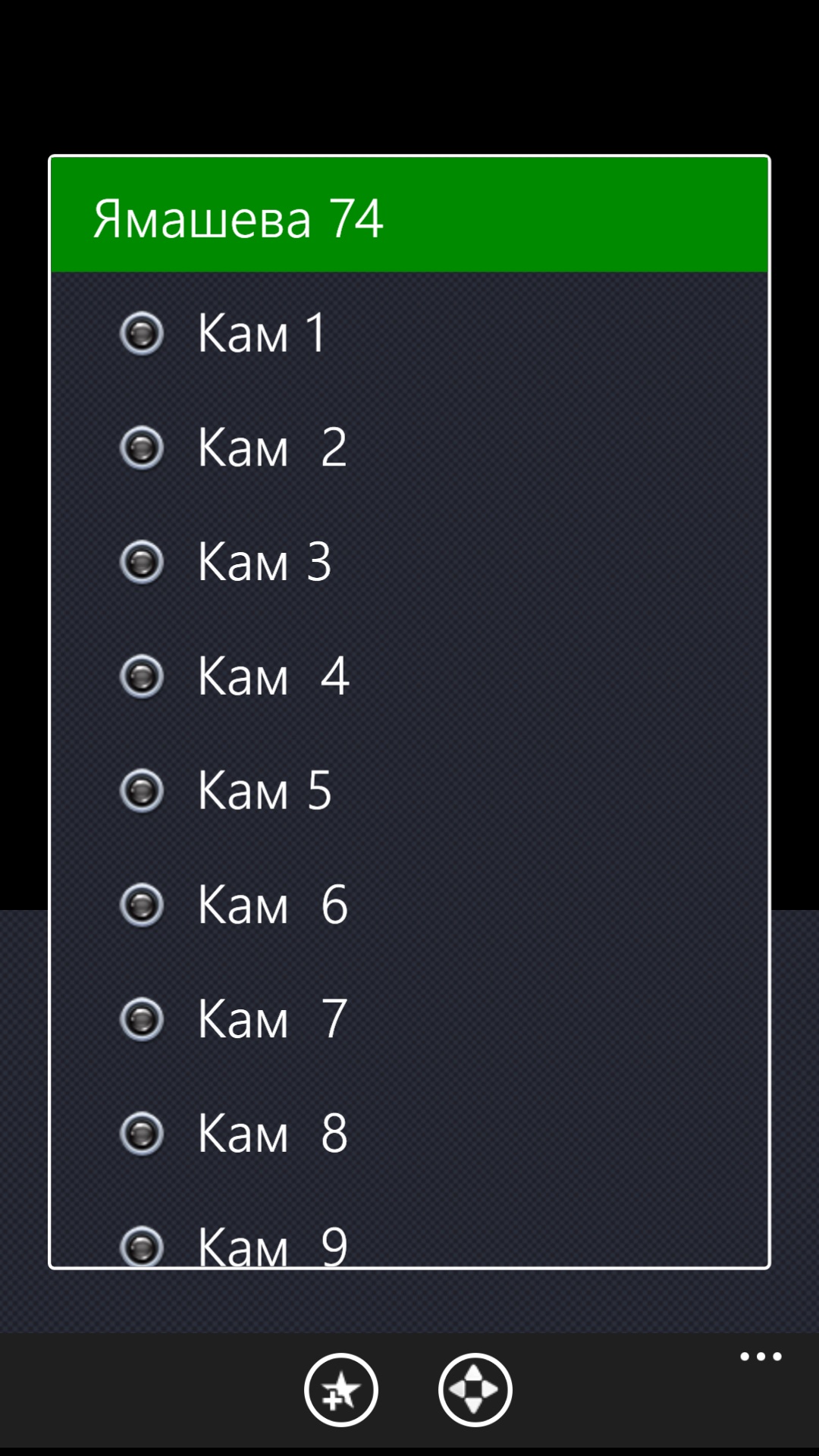 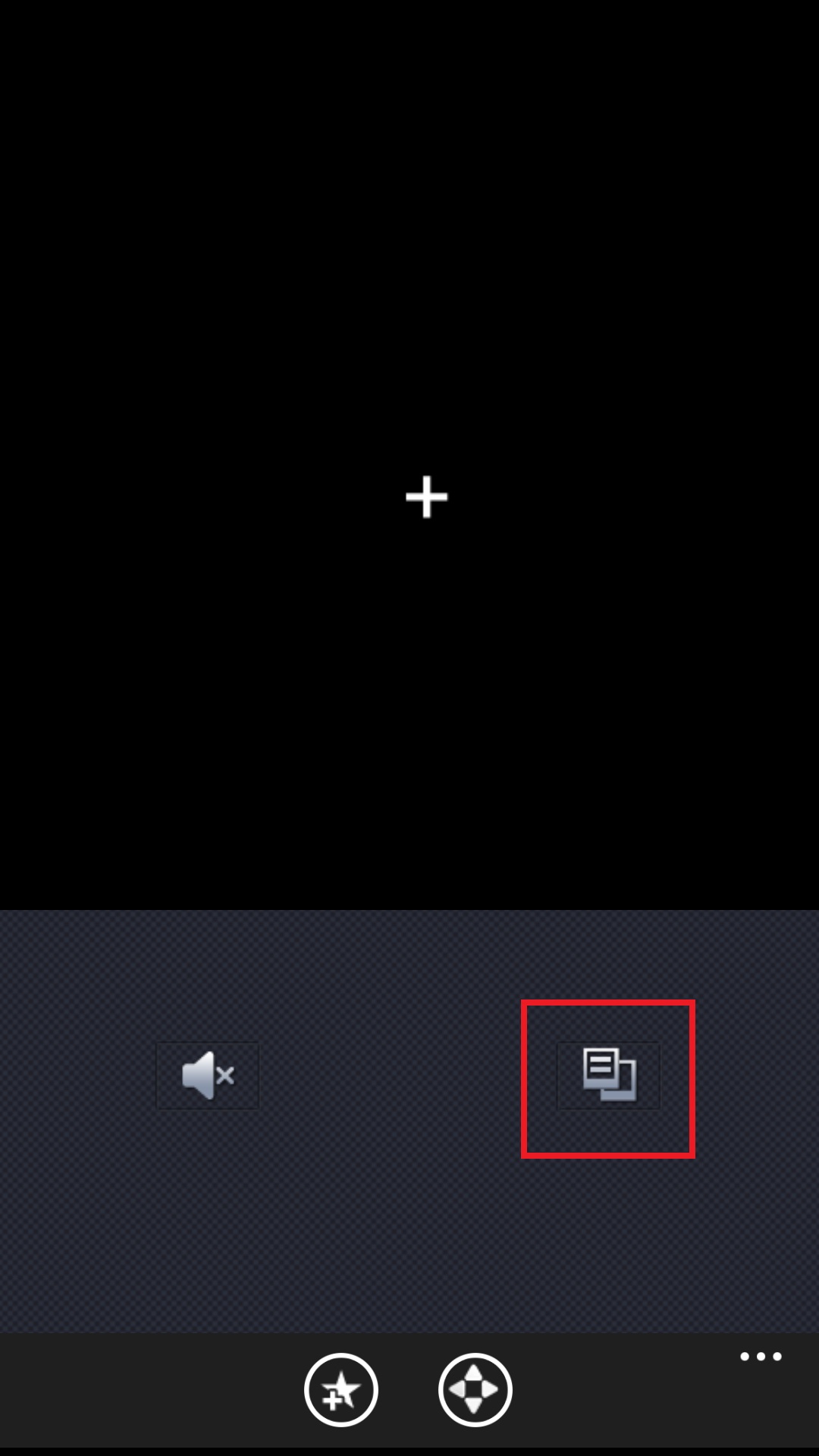 Как только вы выбрали камеру, после того как подгрузится поток, вы увидите изображение с этой камеры в реальном времени.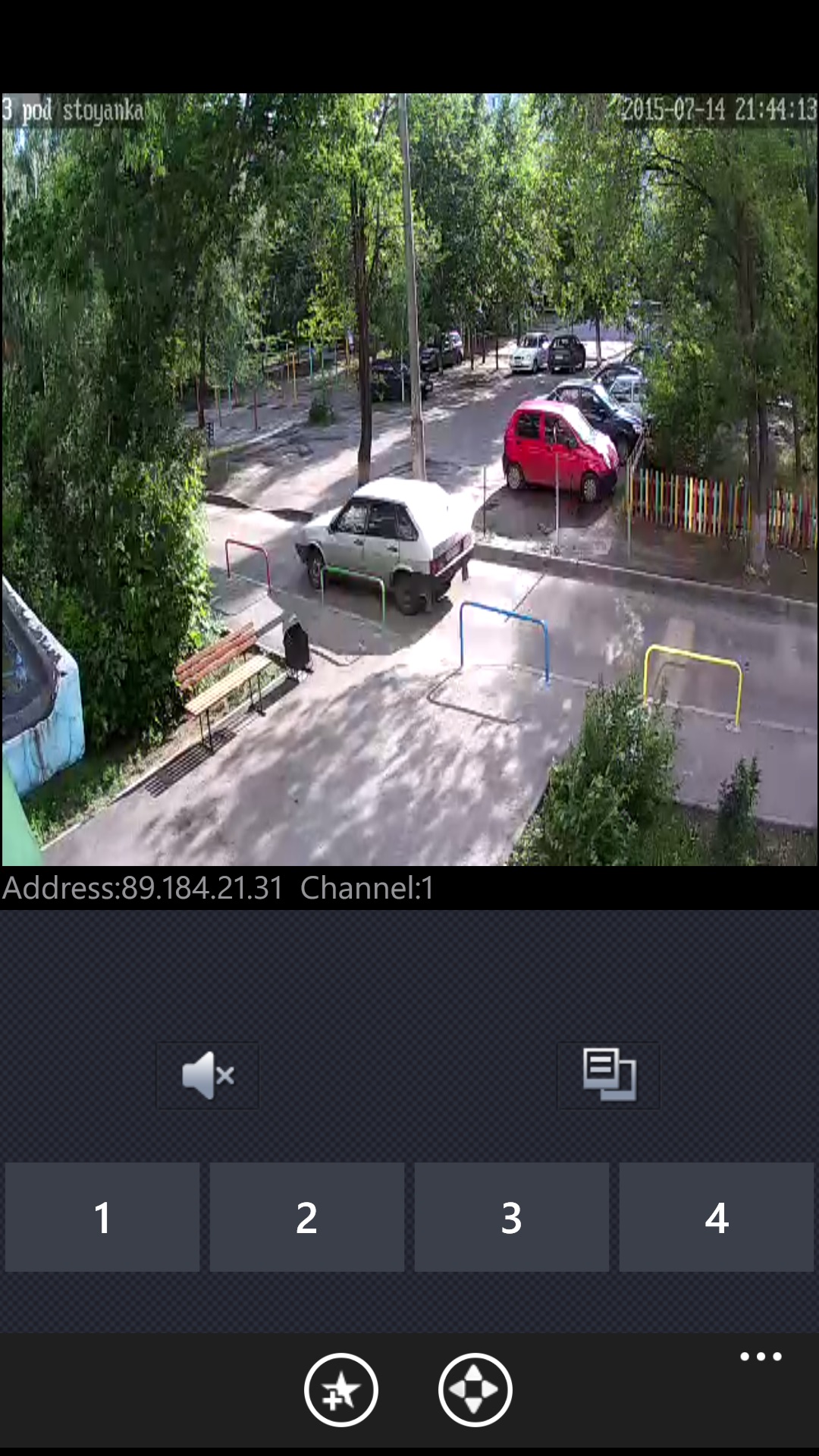 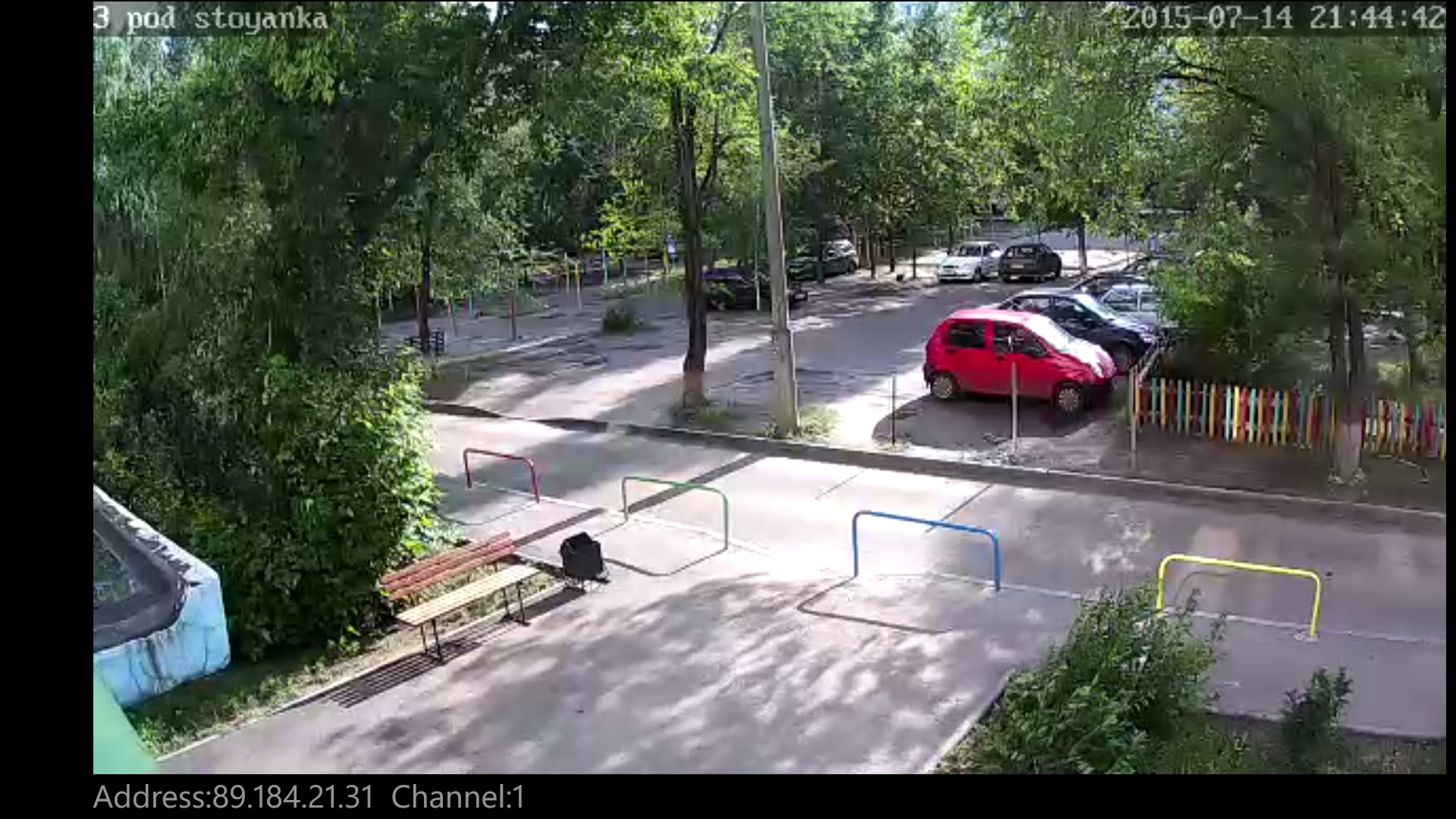 В связи с ограничениями программ под платформу Windows Phone, просмотр архива записи невозможен, через данную программу невозможен.